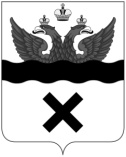 23.05.2019                                                                                                   № 1274-пО проведении интернет-голосования по отбору общественных территорий муниципального образования «город Оренбург», подлежащих благоустройству в первоочередном порядке в рамках реализации муниципальной программы «Формирование современной городской среды на территории муниципального образования «город Оренбург» на 2018 – 2022 годы» в рамках реализации приоритетного проекта «Формирование комфортной городской среды»В соответствии с постановлением Правительства Оренбургской области от 25.04.2019 № 277-п «Об утверждении порядка проведения голосования по отбору общественных территорий, подлежащих благоустройству в рамках реализации муниципальных программ формирования современной городской среды», частью 23 статьи 35 Устава муниципального образования «город Оренбург», принятого решением Оренбургского городского Совета от 28.04.2015 № 1015:Провести голосование по отбору общественных территорий муниципального образования «город Оренбург», подлежащих благоустройству в первоочередном порядке в рамках реализации муниципальной программы «Формирование современной городской среды на территории муниципального образования «город Оренбург» на 2018 – 2022 годы» в рамках реализации приоритетного проекта «Формирование комфортной городской среды», утвержденной постановлением администрации города Оренбурга от 30.03.2018 № 1010-п, в форме удаленного (дистанционного) голосования с использованием информационно-телекоммуникационной сети «Интернет» (далее – интернет-голосование) с 25.05.2019 00.00 по 31.05.2019 23.59, с использованием электронного сервиса официального Интернет-портала города Оренбурга http://gorsreda.orenburg.ru.Установить, что:регистрация (идентификация) участников интернет-голосования на официальном Интернет-портале города Оренбурга осуществляется посредством введения персональных данных непосредственно на официальном Интернет-портале города Оренбурга;местом, специально оборудованным для проведения интернет-голосования, является муниципальное автономное учреждение «Многофункциональный центр предоставления государственных и муниципальных услуг и реализации проектов», расположенное по адресу: город Оренбург, улица Расковой, дом № 10а.Утвердить: перечень общественных территорий муниципального образования «город Оренбург», представленных на голосование, согласно приложению    № 1 к настоящему постановлению;перечень лиц, ответственных за подготовку и проведение интернет-голосования, согласно приложению № 2 к настоящему постановлению;форму итогового протокола заседания общественной комиссии с результатами голосования согласно приложению № 3 к настоящему постановлению. Поручить управлению по информационной политике администрации города Оренбурга разместить перечень общественных территорий муниципального образования «город Оренбург», представленных                             на голосование, на официальном Интернет-портале города Оренбурга.Настоящее постановление вступает в силу с момента подписания и подлежит опубликованию в газете «Вечерний Оренбург» и размещению                     на официальном Интернет-портале города Оренбурга.Поручить организацию исполнения настоящего постановления заместителю Главы города Оренбурга по градостроительству, земельным вопросам и дорожному хозяйству.Глава города Оренбурга                                                                     Д.В. КулагинРАЗОСЛАНО:  управление по общественным связям и организации деятельности администрации города Оренбурга, управление по правовым вопросам администрации города Оренбурга, управление по информатике и связи администрации города Оренбурга, управление по информационной политике администрации города Оренбурга, департамент градостроительства и земельных отношений администрации города Оренбурга, первый заместитель Главы города Оренбурга, заместитель Главы города Оренбурга по градостроительству, земельным вопросам и дорожному хозяйству, государственно-правовое управление аппарата Губернатора и Правительства Оренбургской области, прокуратура города Оренбурга, газета «Вечерний Оренбург», аппарат Оренбургского городского Совета, члены общественной комиссиЛукьянова Любовь Владимировна8(3532)98-76-80                                                                          Приложение № 1                                                                          к постановлению                                                                          Администрации города Оренбурга                                                                          от 23.05.2019 № 1274-пПЕРЕЧЕНЬобщественных территорий муниципального образования«город Оренбург», представленных на голосование1. Сквер на улице Центральной (расположен между мечетью и храмом Святых Царственных Страстотерпцев).2. Парк в 16 мкрн. СВЖР города Оренбурга (ограничен улицей Братьев Хусаиновых, проездом Северным и Загородным шоссе).3. Территория в районе жилых домов по адресу: улица Мира, дома          № 3/1, 3/2, улица Карагандинская, № 63.4. Сквер у Центра детского творчества Промышленного района                      (ДК «ТРЗ») на улице Магнитогорской, дом № 80.5. Сквер Хлебного городка (территория возле школы № 1 по адресу:    ул. Народная, дом № 16/1).6. Парк имени В.И. Ленина («Железнодорожников») и проспект Парковый.7. Парк имени Гуськова (на проспекте Победы от улицы Монтажников               до проезда Автоматики).8. Аллея Детства (территория, расположенная на улице Салмышской               от улицы Родимцева до улицы Липовой).9. Сквер Лебедева и Сераева (на улице Степана Разина от улицы Чкалова до улицы Туркестанская).                                                                          Приложение № 2                                                                          к постановлению                                                                          Администрации города Оренбурга                                                                          от 23.05.2019 № 1274-пПЕРЕЧЕНЬлиц, ответственных за подготовку и проведение интернет-голосованияБевз Дмитрий Степанович – начальник управления по           общественным связям и организации деятельности администрации города Оренбурга.Белозерцев Константин Александрович – заместитель начальника управления градостроительства и архитектуры по историко-культурному наследию, монументальному искусству и художественному оформления города департамента градостроительства и земельных отношений администрации города Оренбурга.Корбан Михаил Сергеевич – заместитель начальника по градостроительству и земельному контролю.Фахрутдинов Дамир Ильдусович – депутат Законодательного Собрания Оренбургской области (по согласованию).                                                                          Приложение № 3                                                                          к постановлению                                                                          Администрации города Оренбурга                                                                          от 23.05.2019 № 1274-пФОРМА итогового протокола заседания общественной комиссии с результатами голосованияИТОГОВЫЙ ПРОТОКОЛ«__» ______ 2019 года в _____                                                                № ______г. ОренбургЧлены общественной комиссии:Число граждан, принявших участие в голосовании, − ____________.Результаты голосования:Рейтинговая таблицаЗаседание общественной комиссии окончено: __________.№ п/пОбщественная территорияКоличество голосов по итогам голосованияПредседатель общественной комиссии:_________________Секретарь общественной комиссии:_________________